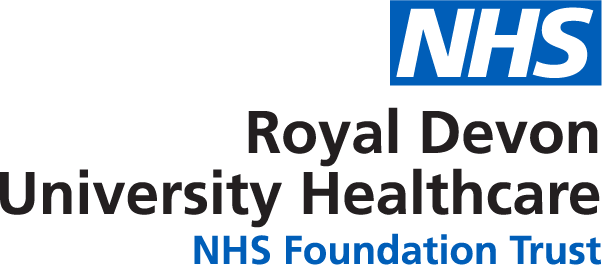 JOB DETAILS JOB DETAILS Job Title Specialist PhysiotherapistReports to Clinical Leads for Admission Avoidance, Acute Medical Unit, Medical Triage Unit, Emergency Department and Acute Care of the ElderlyBand 6Department/Directorate Medical DivisionJOB PURPOSE JOB PURPOSE The post-holder is responsible for providing leadership and clinical expertise to patients based within areas of Emergency Department, Acute Medical Unit, Medical Triage Unit and the acute care of the elderly unit as part of the wider Admission Avoidance service. The post holder will be required to provide expert assessment, treatment and advice of a range of presentations including musculoskeletal, falls and neurological conditions, and will include complex discharge planning for patients with both acute and chronic long term conditions. In addition you will provide advice, direction and support to other wards if required within the medical directorate.Cover is required across extended hours, and 7 days including weekends and bank holidays.The post-holder is responsible for providing leadership and clinical expertise to patients based within areas of Emergency Department, Acute Medical Unit, Medical Triage Unit and the acute care of the elderly unit as part of the wider Admission Avoidance service. The post holder will be required to provide expert assessment, treatment and advice of a range of presentations including musculoskeletal, falls and neurological conditions, and will include complex discharge planning for patients with both acute and chronic long term conditions. In addition you will provide advice, direction and support to other wards if required within the medical directorate.Cover is required across extended hours, and 7 days including weekends and bank holidays.KEY WORKING RELATIONSHIPS Cluster Manager & Service Leads in MedicineMatron for Admission Avoidance areasHead of Occupational Therapy and PhysiotherapyOccupational and Physiotherapy teamsConsultants, Medical Staff, ward managers and nursing staffG.Ps and other community practitionersSocial services staff discharge facilitator, Intermediate and community services.To liaise with Head of Occupational Therapy and PhysiotherapyPatients, relatives and carersSocial servicesVoluntary agenciesCluster Manager & Service Leads in MedicineMatron for Admission Avoidance areasHead of Occupational Therapy and PhysiotherapyOccupational and Physiotherapy teamsConsultants, Medical Staff, ward managers and nursing staffG.Ps and other community practitionersSocial services staff discharge facilitator, Intermediate and community services.To liaise with Head of Occupational Therapy and PhysiotherapyPatients, relatives and carersSocial servicesVoluntary agenciesORGANISATIONAL CHART ORGANISATIONAL CHART KEY RESULT AREAS/PRINCIPAL DUTIES AND RESPONSIBILITIES KEY RESULT AREAS/PRINCIPAL DUTIES AND RESPONSIBILITIES The post-holder will be responsible for specialist assessment, diagnosis, treatment and advice to patients and their carers. The caseload will include a wide range of acute and chronic care cases, many having complex disabilities and needs. Some services will also include terminal care cases.To triage and assess patients identified as having an onward care need, to avoid an unnecessary admission or a delay in the transfer of the patients care, to assess and formulate a discharge plan and to work to the service key performance indicators.He / she will deputise for the Clinical Leads in their absenceBe part of a multidisciplinary team working in an acute setting including early supported discharge of patients across the key areas of the emergency department, acute medical unit and the acute care of the elderly unitHe/she will be flexible to support their colleagues in ensuring safe and timely dischargeThe post-holder is responsible for his/her own workload within the designated clinical area; for the assessment and treatment of patients on a day-to-day basis; management and supervision of the physiotherapy team and assistance To provide cover at weekends and Bank Holidays on a rota as necessary.To participate in seven day working and shifts as required.To actively assist in the smooth running of the service throughout the RD&E NHS Foundation Trust.The post-holder will be responsible for specialist assessment, diagnosis, treatment and advice to patients and their carers. The caseload will include a wide range of acute and chronic care cases, many having complex disabilities and needs. Some services will also include terminal care cases.To triage and assess patients identified as having an onward care need, to avoid an unnecessary admission or a delay in the transfer of the patients care, to assess and formulate a discharge plan and to work to the service key performance indicators.He / she will deputise for the Clinical Leads in their absenceBe part of a multidisciplinary team working in an acute setting including early supported discharge of patients across the key areas of the emergency department, acute medical unit and the acute care of the elderly unitHe/she will be flexible to support their colleagues in ensuring safe and timely dischargeThe post-holder is responsible for his/her own workload within the designated clinical area; for the assessment and treatment of patients on a day-to-day basis; management and supervision of the physiotherapy team and assistance To provide cover at weekends and Bank Holidays on a rota as necessary.To participate in seven day working and shifts as required.To actively assist in the smooth running of the service throughout the RD&E NHS Foundation Trust.COMMUNICATION/RELATIONSHIP SKILLS COMMUNICATION/RELATIONSHIP SKILLS To maintain a close liaison with other members of the multidisciplinary team through effective communication regarding patient treatment aims, progress and discharge planning Provide comprehensive reports regarding patient assessment, treatment outcomes and recommendations to GPs, consultants, other health and social care colleagues and other members of the multidisciplinary team.To provide appropriate and timely information to all relevant members of the healthcare team regarding patients’ physiotherapy requirements and changes in progress.To liaise and co-ordinate with other professionals to ensure that physiotherapy interventions are an integral component of the patients’ multidisciplinary care package and actively support and promote the discharge process.To communicate effectively with patients and carers to maximise rehabilitation potential, ensure understanding of their condition and a safe and efficient discharge.To provide specialised advice to clinicians outside of the Trust for continued patient rehabilitation/management to ensure effective discharge.Convene and participate in multidisciplinary and cross agency case conferences and visits as appropriate.Communicate complex and sensitive information e.g. prognosis.To maintain a close liaison with other members of the multidisciplinary team through effective communication regarding patient treatment aims, progress and discharge planning Provide comprehensive reports regarding patient assessment, treatment outcomes and recommendations to GPs, consultants, other health and social care colleagues and other members of the multidisciplinary team.To provide appropriate and timely information to all relevant members of the healthcare team regarding patients’ physiotherapy requirements and changes in progress.To liaise and co-ordinate with other professionals to ensure that physiotherapy interventions are an integral component of the patients’ multidisciplinary care package and actively support and promote the discharge process.To communicate effectively with patients and carers to maximise rehabilitation potential, ensure understanding of their condition and a safe and efficient discharge.To provide specialised advice to clinicians outside of the Trust for continued patient rehabilitation/management to ensure effective discharge.Convene and participate in multidisciplinary and cross agency case conferences and visits as appropriate.Communicate complex and sensitive information e.g. prognosis.ANALYTICAL/JUDGEMENTAL SKILLSANALYTICAL/JUDGEMENTAL SKILLSTo undertake a high standard of physiotherapy assessment, diagnosis and treatment, this may include highly complex cases and a range of presentations (musculoskeletal, neurological, multifactorial presentations) as an autonomous practitioner.To develop, implement and evaluate specialised therapeutic treatment plans on a case by case basis for both acute and long term conditions. Read and interpret a range of patient medical, medication, social history and social care plansTo be responsible for the safe use and provision of equipment and to report any necessary repairs which need to be undertaken.To liaise and co-ordinate with other professionals to ensure that physiotherapy interventions are an integral component of the patients’ multidisciplinary care package and actively support and promote the discharge process. To be responsible for reassessing patient status as treatment progresses and alter treatment programmes as appropriate using clinical reasoning.To undertake a high standard of physiotherapy assessment, diagnosis and treatment, this may include highly complex cases and a range of presentations (musculoskeletal, neurological, multifactorial presentations) as an autonomous practitioner.To develop, implement and evaluate specialised therapeutic treatment plans on a case by case basis for both acute and long term conditions. Read and interpret a range of patient medical, medication, social history and social care plansTo be responsible for the safe use and provision of equipment and to report any necessary repairs which need to be undertaken.To liaise and co-ordinate with other professionals to ensure that physiotherapy interventions are an integral component of the patients’ multidisciplinary care package and actively support and promote the discharge process. To be responsible for reassessing patient status as treatment progresses and alter treatment programmes as appropriate using clinical reasoning.PLANNING/ORGANISATIONAL SKILLSPLANNING/ORGANISATIONAL SKILLSTo organise own workload providing expert assessment and treatment as required, ensuring treatment and requests for treatment are prioritised and dealt with promptly and efficiently. To be responsible for setting realistic and attainable treatment goals for patients undertaking regular re-evaluation using appropriate outcome measures. Exercise good personal time management, punctuality and consistent reliable attendance.The post-holder is responsible for his/her own workload within the designated clinical area on a day-to-day basis; and will be required to work regularly at weekends and bank holidays. To organise own workload providing expert assessment and treatment as required, ensuring treatment and requests for treatment are prioritised and dealt with promptly and efficiently. To be responsible for setting realistic and attainable treatment goals for patients undertaking regular re-evaluation using appropriate outcome measures. Exercise good personal time management, punctuality and consistent reliable attendance.The post-holder is responsible for his/her own workload within the designated clinical area on a day-to-day basis; and will be required to work regularly at weekends and bank holidays. PHYSICAL SKILLS PHYSICAL SKILLS To be computer literate and able to use electronic systems e.g. My CareAssess, prescribe and demonstrate the safe use of equipment, including wheelchairs in a variety of settings including the patient’s home.Therapeutic handling of patients (e.g. positioning, stair practice) demonstrating dexterity, co-ordination and palpatory skills often with the need for prolonged physical effort. This will include patients with complex and highly specialist needsUnderstanding and ability to apply basic splints and braces as required.To be computer literate and able to use electronic systems e.g. My CareAssess, prescribe and demonstrate the safe use of equipment, including wheelchairs in a variety of settings including the patient’s home.Therapeutic handling of patients (e.g. positioning, stair practice) demonstrating dexterity, co-ordination and palpatory skills often with the need for prolonged physical effort. This will include patients with complex and highly specialist needsUnderstanding and ability to apply basic splints and braces as required.PATIENT/CLIENT CARE PATIENT/CLIENT CARE Manage own complex caseload and treatment programmes to a high standard expected of an experienced clinician without day to day clinical supervision.  Support is available through the clinical supervision programme and from more specialist or skilled staff in a particular area.Prioritise, assess and treat patients referred, taking an evidence-based and reflective practice approach using community rehabilitation skills and specialist knowledge, including a wide range of modalities and skills in order to maximise patient/user independence.Identify specific problems and develop goals and specialist treatment plans in partnership with the patient and others to enable treatment plans to be carried out effectively for the discharge of patients.To ensure patient and staff safety during treatment and be able to take appropriate decisions with regards to risk for discharge.To provide advice and training to multidisciplinary team members, patients and carers as required. Maintain accurate and timely patient records and reports using agreed standard formats.Be professionally accountable for all aspects of your own work, within the context of an autonomous practitionerTo contribute to and work within a safe working environment To develop, implement and evaluate specialised therapeutic treatment plans on a case by case basis for both acute and long term conditions.Manage own complex caseload and treatment programmes to a high standard expected of an experienced clinician without day to day clinical supervision.  Support is available through the clinical supervision programme and from more specialist or skilled staff in a particular area.Prioritise, assess and treat patients referred, taking an evidence-based and reflective practice approach using community rehabilitation skills and specialist knowledge, including a wide range of modalities and skills in order to maximise patient/user independence.Identify specific problems and develop goals and specialist treatment plans in partnership with the patient and others to enable treatment plans to be carried out effectively for the discharge of patients.To ensure patient and staff safety during treatment and be able to take appropriate decisions with regards to risk for discharge.To provide advice and training to multidisciplinary team members, patients and carers as required. Maintain accurate and timely patient records and reports using agreed standard formats.Be professionally accountable for all aspects of your own work, within the context of an autonomous practitionerTo contribute to and work within a safe working environment To develop, implement and evaluate specialised therapeutic treatment plans on a case by case basis for both acute and long term conditions.POLICY/SERVICE DEVELOPMENT POLICY/SERVICE DEVELOPMENT To keep updated of changes in care guidelines, protocols and evidence-base so as to inform practice. Keep abreast of professional and related NHS/Social Services developments in liaison with Professional/ Service Lead colleagues.Identify opportunities to improve the service, taking account of resources available, discussing your ideas with colleagues and the Acute Medical Unit Matron To work to professional standards as set by the Trust, the HCPC and the Chartered Society of Physiotherapists. Be aware of and follow the Health and Safety at Work Act and local/national guidelines, reporting any incidents using the correct procedures (DATIX).To ensure that all Trust Policies & Procedures and Statutory Acts & Regulations are known and implemented/adhered to as necessary/appropriate Maintain personal safety by following lone working policy and respect property and equipment within the working environment in accordance with trust and team guidelinesTo keep updated of changes in care guidelines, protocols and evidence-base so as to inform practice. Keep abreast of professional and related NHS/Social Services developments in liaison with Professional/ Service Lead colleagues.Identify opportunities to improve the service, taking account of resources available, discussing your ideas with colleagues and the Acute Medical Unit Matron To work to professional standards as set by the Trust, the HCPC and the Chartered Society of Physiotherapists. Be aware of and follow the Health and Safety at Work Act and local/national guidelines, reporting any incidents using the correct procedures (DATIX).To ensure that all Trust Policies & Procedures and Statutory Acts & Regulations are known and implemented/adhered to as necessary/appropriate Maintain personal safety by following lone working policy and respect property and equipment within the working environment in accordance with trust and team guidelinesFINANCIAL/PHYSICAL RESOURCES FINANCIAL/PHYSICAL RESOURCES Assess for, prescribe and  order equipment following fair access to care and retail model criteria Be responsible for safe and competent use of all equipment and patient appliances and ensure junior/clinical support workers obtain competency prior to use.Ensure equipment has appropriate checks made.  Report any equipment defects, taking action to ensure any such equipment is withdrawn from service.Demonstrate and instruct on the use of equipment to ensure safety.Understand and apply the eligibility criteria for services.Support the team leader and therapy manager in the efficient and effective use of resourcesAssess for, prescribe and  order equipment following fair access to care and retail model criteria Be responsible for safe and competent use of all equipment and patient appliances and ensure junior/clinical support workers obtain competency prior to use.Ensure equipment has appropriate checks made.  Report any equipment defects, taking action to ensure any such equipment is withdrawn from service.Demonstrate and instruct on the use of equipment to ensure safety.Understand and apply the eligibility criteria for services.Support the team leader and therapy manager in the efficient and effective use of resourcesHUMAN RESOURCES HUMAN RESOURCES To be responsible for the supervision of and appropriate delegation of caseload to physiotherapy staff and non-registered staff ensuring effective rehab programmes are carried out to maximise benefit to patientsTo be responsible for the supervision of Undergraduate Students (therapy, medical, etc).To be jointly responsible for the on-going professional and clinical development of the physiotherapy team, teaching formal in-service and 'on the job' training sessions as appropriate. To carry out personal performance reviews for departmental staff. To ensure up-to-date and timely reviews of personal professional development plans and objectives.To assist in the recruitment of departmental staff (selection and interview) as necessary.To be jointly responsible for induction of new staff to the team.To provide advice and training to multidisciplinary team members, patients and carers as required. To actively assist in the smooth running of the whole Physiotherapy service throughout the RD&E NHS Foundation Trust.To be responsible for the supervision of and appropriate delegation of caseload to physiotherapy staff and non-registered staff ensuring effective rehab programmes are carried out to maximise benefit to patientsTo be responsible for the supervision of Undergraduate Students (therapy, medical, etc).To be jointly responsible for the on-going professional and clinical development of the physiotherapy team, teaching formal in-service and 'on the job' training sessions as appropriate. To carry out personal performance reviews for departmental staff. To ensure up-to-date and timely reviews of personal professional development plans and objectives.To assist in the recruitment of departmental staff (selection and interview) as necessary.To be jointly responsible for induction of new staff to the team.To provide advice and training to multidisciplinary team members, patients and carers as required. To actively assist in the smooth running of the whole Physiotherapy service throughout the RD&E NHS Foundation Trust.INFORMATION RESOURCES INFORMATION RESOURCES To undertake the keeping of accurate records of patient treatments and statistical data as required.  To submit regular data about activity levels as required To participate in team and department audit activity and peer review to ensure best practice. To participate in team and department audit activity and peer review to ensure best practice.To undertake the keeping of accurate records of patient treatments and statistical data as required.  To submit regular data about activity levels as required To participate in team and department audit activity and peer review to ensure best practice. To participate in team and department audit activity and peer review to ensure best practice.RESEARCH AND DEVELOPMENT RESEARCH AND DEVELOPMENT To undertake any additional duties commensurate with this grade as required by the wider therapy service. To participate in team and department audit activity and peer review to ensure best practice.To take responsibility for own on-going clinical professional development (including attendance at post-registration courses - internal and external).To undertake any additional duties commensurate with this grade as required by the wider therapy service. To participate in team and department audit activity and peer review to ensure best practice.To take responsibility for own on-going clinical professional development (including attendance at post-registration courses - internal and external).FREEDOM TO ACT FREEDOM TO ACT He/she will be responsible for the management and supervision of the physiotherapists across medicine in the absence of Clinical Leads and will ensure appropriate service provision on a daily basis, liaising with the Clinical Leads at all times. To undertake a high standard of physiotherapy assessment, diagnosis and treatment, this may include highly complex cases, as an autonomous practitioner.He/she will provide advice, direction and support to other wards as necessary within the medical directorate.He/she will be responsible for the management and supervision of the physiotherapists across medicine in the absence of Clinical Leads and will ensure appropriate service provision on a daily basis, liaising with the Clinical Leads at all times. To undertake a high standard of physiotherapy assessment, diagnosis and treatment, this may include highly complex cases, as an autonomous practitioner.He/she will provide advice, direction and support to other wards as necessary within the medical directorate.OTHER RESPONSIBILITIES OTHER RESPONSIBILITIES To take part in regular performance appraisal.To undertake any training required in order to maintain competency including mandatory training, e.g. Manual HandlingTo contribute to and work within a safe working environment The post holder is expected to comply with Trust Infection Control Policies and conduct him/herself at all times in such a manner as to minimise the risk of healthcare associated infectionAs an employee of the Trust, it is a contractual duty that you abide by any relevant code of professional conduct and/or practice applicable to you.  A breach of this requirement may result in action being taken against you (in accordance with the Trust’s disciplinary policy) up to and including dismissal.To take part in regular performance appraisal.To undertake any training required in order to maintain competency including mandatory training, e.g. Manual HandlingTo contribute to and work within a safe working environment The post holder is expected to comply with Trust Infection Control Policies and conduct him/herself at all times in such a manner as to minimise the risk of healthcare associated infectionAs an employee of the Trust, it is a contractual duty that you abide by any relevant code of professional conduct and/or practice applicable to you.  A breach of this requirement may result in action being taken against you (in accordance with the Trust’s disciplinary policy) up to and including dismissal.APPLICABLE TO MANAGERS ONLYAPPLICABLE TO MANAGERS ONLYEvidence that supporting employee health and wellbeing is included in any documents outlining the skills and knowledge that line managers need.Proportion of line managers whose job descriptions include supporting employee health and wellbeing.This post has been identified as involving access to vulnerable adults and/or children and in line with Trust policy successful applicants will be required to undertake a Disclosure & Barring Service Disclosure Check.Evidence that supporting employee health and wellbeing is included in any documents outlining the skills and knowledge that line managers need.Proportion of line managers whose job descriptions include supporting employee health and wellbeing.This post has been identified as involving access to vulnerable adults and/or children and in line with Trust policy successful applicants will be required to undertake a Disclosure & Barring Service Disclosure Check.THE TRUST- VISION AND VALUES THE TRUST- VISION AND VALUES Our vision is to provide safe, high quality seamless services delivered with courtesy and respect. To achieve our vision we expect all our staff to uphold our Trust values. Our Trust values are:Honesty, Openness & IntegrityFairness,Inclusion & CollaborationRespect & DignityWe recruit competent staff that we support in maintaining and extending their skills in accordance with the needs of the people we serve.  We will pay staff fairly and recognise the whole staff’s commitment to meeting the needs of our patients.We are committed to equal opportunity for all and encourage flexible working arrangements including job sharing. We are committed to recruiting and supporting a diverse workforce and welcome applications from all sections of the community, regardless of age, disability, gender, race, religion, sexual orientation, maternity/pregnancy, marriage/civil partnership or transgender status.  We expect all staff to behave in a way which recognises and respects this diversity, in line with the appropriate standards.Our vision is to provide safe, high quality seamless services delivered with courtesy and respect. To achieve our vision we expect all our staff to uphold our Trust values. Our Trust values are:Honesty, Openness & IntegrityFairness,Inclusion & CollaborationRespect & DignityWe recruit competent staff that we support in maintaining and extending their skills in accordance with the needs of the people we serve.  We will pay staff fairly and recognise the whole staff’s commitment to meeting the needs of our patients.We are committed to equal opportunity for all and encourage flexible working arrangements including job sharing. We are committed to recruiting and supporting a diverse workforce and welcome applications from all sections of the community, regardless of age, disability, gender, race, religion, sexual orientation, maternity/pregnancy, marriage/civil partnership or transgender status.  We expect all staff to behave in a way which recognises and respects this diversity, in line with the appropriate standards.GENERAL GENERAL This is a description of the job as it is now.  We periodically examine employees' job descriptions and update them to ensure that they reflect the job as it is then being performed, or to incorporate any changes being proposed.  This procedure is conducted by the Manager in consultation with the jobholder.  You will, therefore, be expected to participate fully in such discussions.   We aim to reach agreement on reasonable changes, but if agreement is not possible, we reserve the right to insist on changes to your job description after consultation with you.The RD&E is a totally smoke-free Trust.  Smoking is not permitted anywhere on Trust property, including all buildings, grounds and car parks.  For help to quit call: 01392 207462.This is a description of the job as it is now.  We periodically examine employees' job descriptions and update them to ensure that they reflect the job as it is then being performed, or to incorporate any changes being proposed.  This procedure is conducted by the Manager in consultation with the jobholder.  You will, therefore, be expected to participate fully in such discussions.   We aim to reach agreement on reasonable changes, but if agreement is not possible, we reserve the right to insist on changes to your job description after consultation with you.The RD&E is a totally smoke-free Trust.  Smoking is not permitted anywhere on Trust property, including all buildings, grounds and car parks.  For help to quit call: 01392 207462.RequirementsEssentialDesirableQUALIFICATION/ SPECIAL TRAININGB.Sc. / B.Sc (Hons) / MSc PhysiotherapyHCPC RegisteredRelevant post graduate courses Clinical supervision trainingMember of the Chartered Society of PhysiotherapyEEEDDEXPERIENCE:Post graduate NHS experience in core areas including acute and general medicine, musculoskeletal, neurology, falls and communityEvidence of supervision of students/junior staffEvidence of staff appraisal & performance reviewEvidence of standard setting and auditEvidence of multi-agency working and complex discharge planningEvidence of working between Primary & Secondary CareEvidence of previous clinical innovative approachesEvidence of previous involvement in audit/researchEEEEEDDDPERSONAL ATTRIBUTESEvidence of ability to work as Team memberMotivated towards development of othersAbility to problem solve and show initiative	Organisational skills: prioritisation, time mgt.Evidence of Interpersonal skills, verbal & written communicationEvidence of complex clinical reasoning skills and goal settingEvidence of use of outcome measuresEvidence of  team leadership & team working skillsKnowledge & experience in management of  medical conditions Skills in assessment, treatment and discharge planning for acute medical conditionsEvidence of clinical and teaching skillsUnderstanding of admission avoidance Planning and advising on discharge plans and understanding community offer and working with SPOABasic respiratory assessment skillsEEEEEEEEEEEDDOTHER REQUIREMENTS:Enthusiastic towards postEvidence of flexible approach.Ability to work flexibly over 7 days including bank holidays and weekendsCar driverComputer literateEEEEDFREQUENCY(Rare/ Occasional/ Moderate/ Frequent)FREQUENCY(Rare/ Occasional/ Moderate/ Frequent)FREQUENCY(Rare/ Occasional/ Moderate/ Frequent)FREQUENCY(Rare/ Occasional/ Moderate/ Frequent)WORKING CONDITIONS/HAZARDSWORKING CONDITIONS/HAZARDSROMFHazards/ Risks requiring Immunisation ScreeningHazards/ Risks requiring Immunisation ScreeningLaboratory specimensY/NYContact with patientsY/NYExposure Prone ProceduresY/NYBlood/body fluidsY/NYLaboratory specimensY/NHazard/Risks requiring Respiratory Health SurveillanceSolvents (e.g. toluene, xylene, white spirit, acetone, formaldehyde and ethyl acetate)Y/NRespiratory sensitisers (e.g isocyanates)Y/NnnthrChlorine based cleaning solutions (e.g. Chlorclean, Actichlor, Tristel)Y/NAnimalsY/NyCytotoxic drugsY/NRisks requiring Other Health SurveillanceRisks requiring Other Health SurveillanceRadiation (>6mSv)Y/NYLaser (Class 3R, 3B, 4)Y/NYDusty environment (>4mg/m3)Y/NYNoise (over 80dBA)Y/NYHand held vibration tools (=>2.5 m/s2)Y/NYOther General Hazards/ RisksOther General Hazards/ RisksVDU use ( > 1 hour daily)Y/NYHeavy manual handling (>10kg)Y/NYDrivingY/NYFood handlingY/NYNight workingY/NElectrical workY/NPhysical Effort Y/NYMental Effort Y/NYEmotional Effort Y/NYWorking in isolationY/NYChallenging behaviourY/NY